12- Avec plaisirSensibilisation 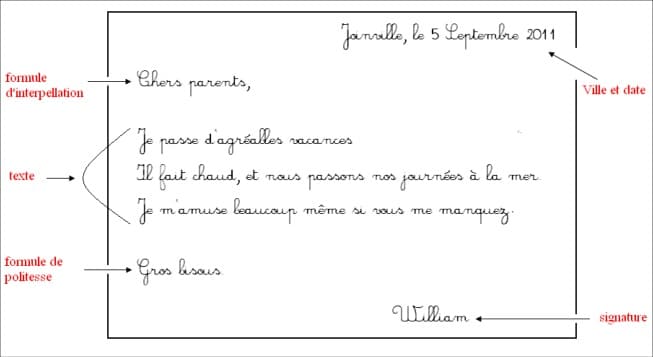 Cher Philippe, Chère Louise,Chers parents,Chères sœurs, Manquer انا اشتاق لك Tu me manques.Formules de politesse :Gros bisousBisous Cordialement C'est 1-une conversation2-une lettre3-un message4-un e-mailEntre nous A2  : pages : 114/115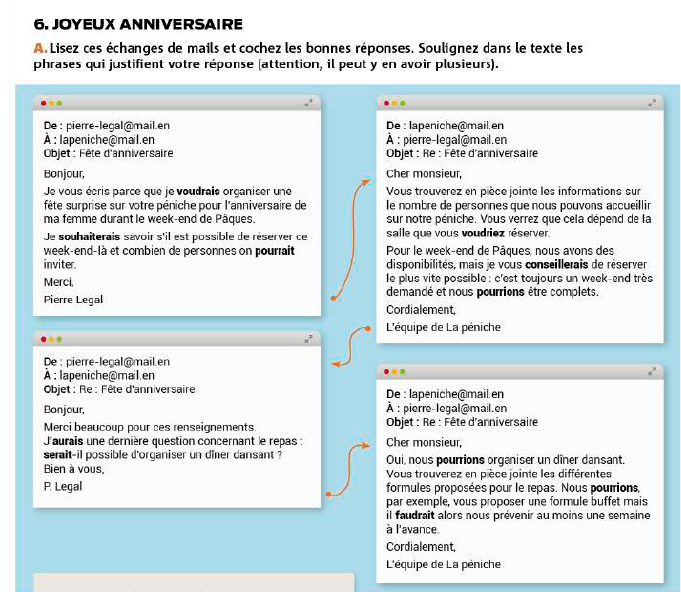 Anticipation Lisez les titres et regardez les images puis répondez oralement aux questions suivantes :Compréhension globale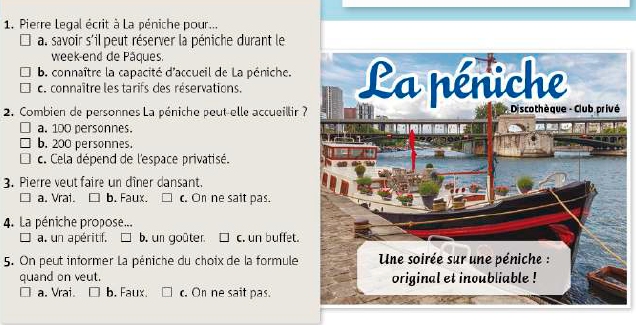 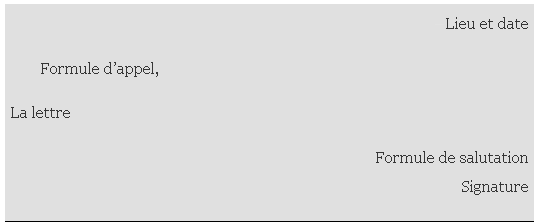 Exercice :http://delffacile.weebly.com/super-une-carte-postale.html Carte postale de mes vacances.Reconstitue la carte postale, mets ces phrases dans l'ordre pour reconstituer la carte postale.Nous allons à la mer toutes les après-midi. Il fait très chaud. Salut Maxime. François  Je suis en vacances avec mes parents en Espagne. A bientôt. Nous visitons une ville différente tous les jours.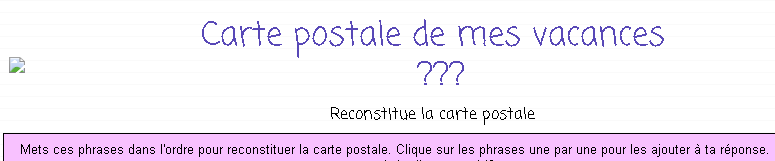 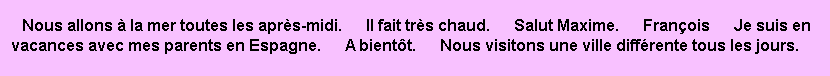 Qui ?Où ?Quand ?Quoi ?